Uchwała Nr LXII/393/2022
Rady Gminy Grębocicez dnia 23 listopada 2022 r.w sprawie określenia wysokości stawek podatku od środków transportowychNa podstawie art. 18 ust. 2 pkt 8 ustawy z dnia 08 marca 1990 r. o samorządzie gminnym (t.j. Dz. U. z 2022 r. poz. 559 ze zm.) i art. 10 ust. 1 i 2 ustawy z dnia 12 stycznia 1991r o podatkach i opłatach lokalnych (t.j. Dz. U. z 2022 r. poz. 1452 ze zm.) Rada Gminy uchwala, co następuje:§ 1. Określa się następujące stawki podatku od środków transportowych od jednego środka transportowego obowiązujące na terenie Gminy Grębocice:1) od samochodów ciężarowych, o których mowa w art. 8 pkt 1 ustawy o podatkach  i opłatach lokalnych, o dopuszczalnej masie całkowitej:a) powyżej 3,5 tony do 5,5 tony włącznie – 1,00 zł;b) powyżej 5,5 ton do 9 ton włącznie – 1,00 zł;c) powyżej 9 ton do poniżej 12 ton – 1,00 zł;2) od samochodów ciężarowych, o których mowa w art. 8 pkt 2 ustawy o podatkach i opłatach lokalnych, o dopuszczalnej masie całkowitej równiej i wyższej niż 12 ton w zależności od liczby osi, dopuszczalnej masy całkowitej pojazdu i rodzaju zawieszenia według stawek określonych w załączniku Nr 1 do niniejszej uchwały;3) od ciągników siodłowych i balastowych, o których mowa w art. 8 pkt 3 ustawy  o podatkach i opłatach lokalnych, o dopuszczalnej masie całkowitej zespołu pojazdów:a) od 3,5 ton do 5,5 ton włącznie – 1,00 zł;b) powyżej 5,5 ton do 9 ton włącznie – 1,00 zł;c) powyżej 9 ton do poniżej 12 ton – 1,00 zł;4) od ciągników siodłowych i balastowych, o których mowa w art. 8 pkt 4 ustawy  o podatkach i opłatach lokalnych, o dopuszczalnej masie całkowitej zespołu pojazdów równej lub wyższej niż 12 ton w zależności od liczby osi, dopuszczalnej masy całkowitej zespołu pojazdów i rodzaju zawieszenia według stawek określonych w załączniku Nr 2 do niniejszej uchwały;5) od przyczep i naczep, o których mowa w art. 8 pkt 5 ustawy o podatkach i opłatach lokalnych, które łącznie z pojazdem silnikowym posiadają dopuszczalną masę całkowitą od 7 ton do poniżej 12 ton (z wyjątkiem związanych wyłącznie  z działalnością rolniczą prowadzoną przez podatnika podatku rolnego) – 1,00 zł;6) od przyczep i naczep, o których mowa w art. 8 pkt 6 ustawy o podatkach i opłatach lokalnych (z wyjątkiem związanych wyłącznie z działalnością rolniczą prowadzoną przez podatnika podatku rolnego), które łącznie z pojazdem silnikowym posiadają dopuszczalną masę całkowitą równą lub wyższą niż 12 ton według stawek określonych w załączniku Nr 3 do niniejszej uchwały;7) od autobusów, o których mowa w art. 8 pkt 7 ustawy o podatkach i opłatach lokalnych, o ilości miejsc do siedzenia poza miejscem kierowcy:a) mniejszej niż 22 miejsca – 1,00 zł;b) równej lub wyższej niż 22 miejsca – 1,00 zł.§ 2. Wykonanie uchwały powierza się Wójtowi Gminy.§ 3. Z dniem wejścia w życie niniejszej uchwały, traci moc Uchwała Nr XX/75/2015 Rady Gminy Grębocice z dnia 24 listopada 2015 roku w sprawie określenia wysokości stawek podatku od środków transportowych.  (Dz.U. Woj. Doln. z 2015 poz.5033)§ 4. Uchwała wchodzi w życie po upływie 14 dni od dnia ogłoszenia w Dzienniku Urzędowym Województwa Dolnośląskiego z mocą obowiązywania od 01 stycznia 2023 roku i podlega ogłoszeniu na tablicach ogłoszeń Urzędu Gminy w Grębocicach i wszystkich miejscowościach w gminie.Załącznik Nr 1 do uchwały Nr LXII/393/2022
Rady Gminy Grębocice
z dnia 23 listopada 2022 r.STAWKI PODATKU DLA POJAZDÓW OKREŚLONYCH
w art. 8 pkt 2 USTAWY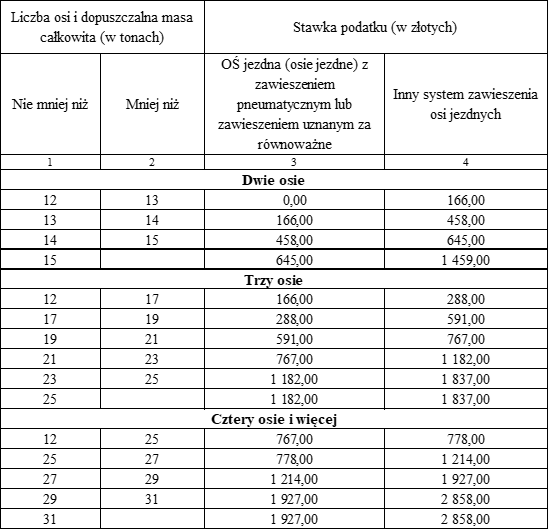 Załącznik Nr 2 do uchwały Nr LXII/393/2022
Rady Gminy Grębocice
z dnia 23 listopada 2022 r.STAWKI PODATKU DLA POJAZDÓW OKREŚLONYCH
w art. 8 pkt 4 USTAWY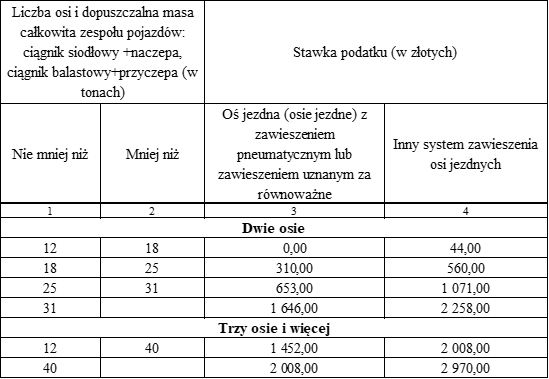 Załącznik Nr 3 do uchwały Nr LXII/393/2022
Rady Gminy Grębocice
z dnia 23 listopada 2022 r.STAWKI PODATKU DLA PRZYCZEP I NACZEP OKREŚLONYCH
w art. 8 pkt 6 USTAWY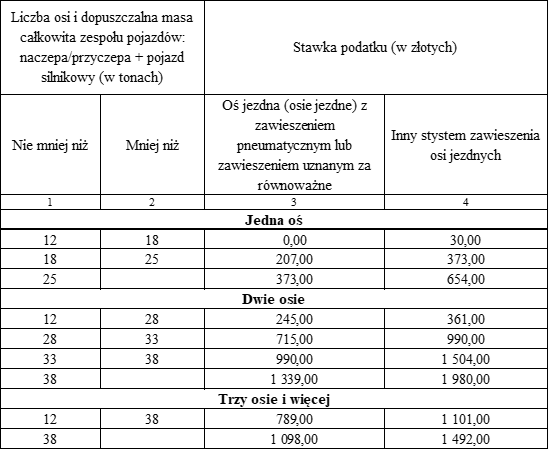 Przewodniczący Rady Gminy Grębocice


Tadeusz Kuzara